MUNICIPIO DE CARATINGA/MG - Extrato de Resultado – Pregão Presencial Registro de Preço 117/2022. Objeto: contratação de empresa para aquisição de água mineral, vasilhame e gelo para atender as necessidades das secretarias municipais. Vencedor com menor preço: 3 S COMERCIAL LTDA, inscrita no CNPJ: 39.596.414/0001-60– Valor Global de R$ 47.704,00 (Quarenta e Sete Mil Setecentos e Quatro Reais); Caratinga/MG, 15 de Dezembro de 2022. Geovane de Freitas Moura – Pregoeiro. 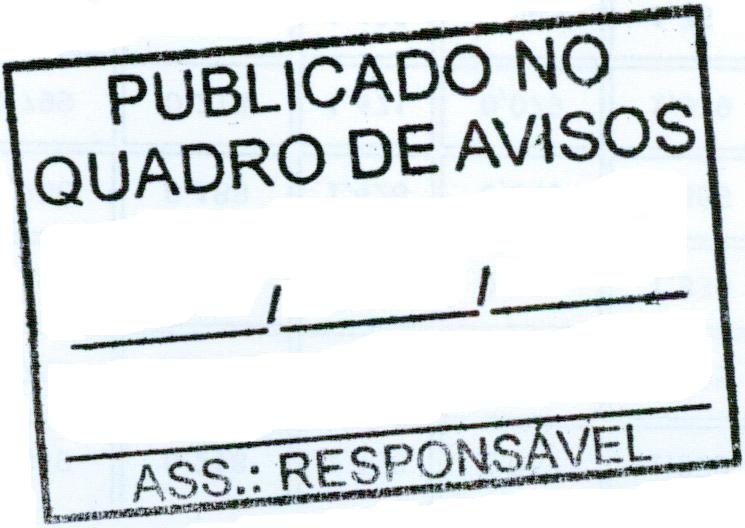 